							June 1, 2024	Re:  	Local Law No. 3 – 2009 – Requiring the Annual Filing of Income and Expense 	Statements for 	Income Producing Real PropertyDear Commercial Property Owner:	The Town of Ramapo recently passed Local Law No. 3 – 2009,  “Requiring the Annual Filing of Income and Expense Statements for Income Producing Real Property.”  Attached is a copy of the law which you should read through carefully.  We have also included the required forms for your convenience. 	Please note that these forms are due no later than July 1, 2024.  The law states that  in the event that the statement(s) are not filed on time, or at all, “…the Board of Assessment Review shall deny any complaint filed in relation to the assessment of such owner’s property for said year.” Other remedies may be taken and are outlined in the attached law.	Please fill out the attached forms, and submit to the Office of the Assessor on or before, but not later than July 1st.  							Very truly yours, 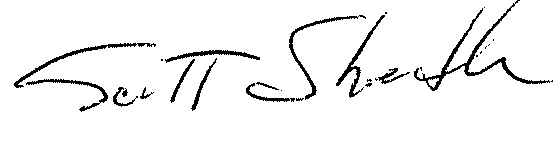 							Scott J. Shedler, IAO							Assessor